2005 ОН             Нэг: Танилцуулга        МУ-ын Ерөнхийлөгчийн 2005 оны 04 дүгээр сарын 04-ний өдрийн 51 дүгээр зарлигаар цолны нэршил өөрчлөгдөж, Онцгой байдлын хэлтэс болон өргөжсөн байна.                    Бүтэц орон тоонд гарсан өөрчлөлт:             ОБЕГ-ын даргын 2005 оны 08 дугаар сарын 15-ны өдрийн 328 дугаар тушаалаар -Сургалт хүний нөөц дотоод ажил хариуцсан мэргэжилтэн шадар ахмад Л.Батхарцага,             -Гал түймрийн улсын хяналтын байцаагч тэргүүн  дэслэгч М.Сүхбаатар            -Сургалт сурталчилгааны асуудал хариуцсан мэргэжилтэн шадар дэслэгч Пүрэвдоржийн Энхзаяа,            -Бичиг хэрэг, архивын эрхлэгчээр тэргүүн түрүүч  Ганбатын Мөнхзул,             - Гал унтраах  32 дугаар ангийн захирагч тэргүүн дэслэгч Н.Чанцал,            -Техник, аврах гал унтраах багаж хэрэгслийн инженер тэргүүн дэслэгч Б. Баянмөнх            -Аврах отрядын дарга дээд дэслэгч Д.Оюун-Эрдэнэ,            - Нярав, багны засварчин шадар түрүүч Д. Тунгалагтуул,            - Салааны захирагч, Эрэн хайх аврах бүлгийн дарга дээд түрүүч З. Батсуурь,              -Салааны захирагч, эрэн хайх аврах бүлгийн дарга шадар дэслэгч Д.Шижирбаатарнар томилогдон ажиллаж байв.               -Сургалт хүний нөөц дотоод ажил   хариуцсан  мэргэжилтэн шадар ахмад Д.Ганболд ОБЕГ-ын Төрийн захиргаа удирдлагын хэлтсийн хүний нөөцийн асуудал хариуцсан мэргэжилтнээр дэвшин томилогдож,   Аврах салбарын дарга дэд хурандаа Ц. Баасан  цэргийн байнгын тэтгэвэрт гарчээ. Хоёр. Бидний бахархал                Онц гал сөнөөгч тэмдэгээр: Гал унтраах 32 дугаар ангийн аврагч-гал сөнөөгч дээд түрүүч Д. Батбаяр              Жуух бичгээр: Гал унтраах 32 дугаар ангийн  жолооч-гал сөнөөгч дээд түрүүч П.Алтанцоож,              Шадар ахмад цолоор: Гал түймрийн улсын хяналтын байцаагч М.Сүхбаатар, Аврах отрядын дарга Д.Оюун-Эрдэнэ              Дээд дэслэгч цолоор: Техник, аврах багаж хэрэгслийн инженер Б.Баянмөнх               Албан тушаалын цолны зэрэг дэв дээгүүр дээд дэслэгч цолоор: Гал унтраах 32 дугаар ангийн салааны захирагч Н.Нацагдорж нар шагнагдав.                                                         2005 ОНЫ ТЭРГҮҮНИЙ САЛАА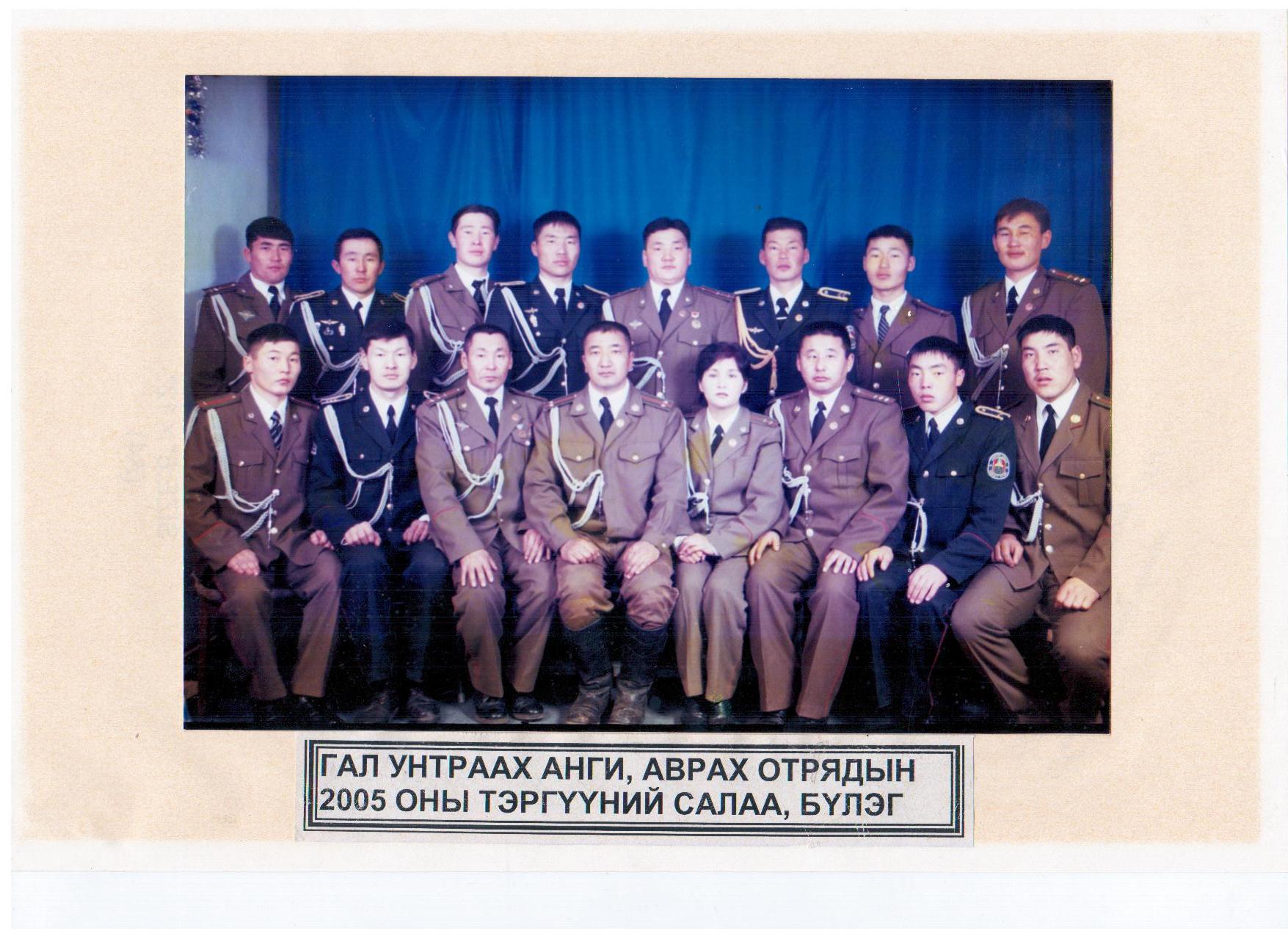                    Гал унтраах 32 дугаар ангийн д/ч Ө.Бат-Эрдэнэ захирагчтай 1 салаа 2005 ОНЫ ТЭРГҮҮНИЙ АЛБАН ХААГЧИД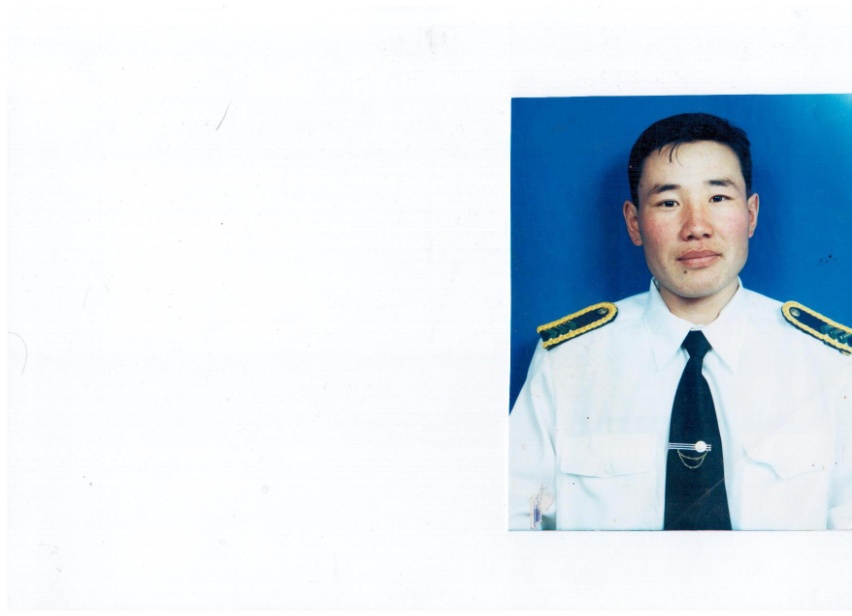 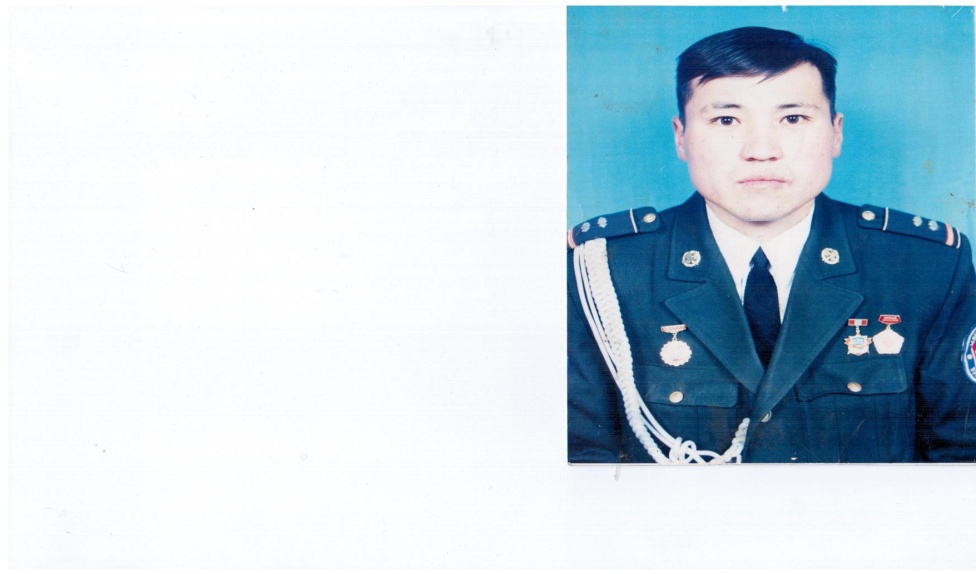                                  дээд түрүүч Ц.Батбаатар                          тэргүүн  түрүүч Ч.Гантогтох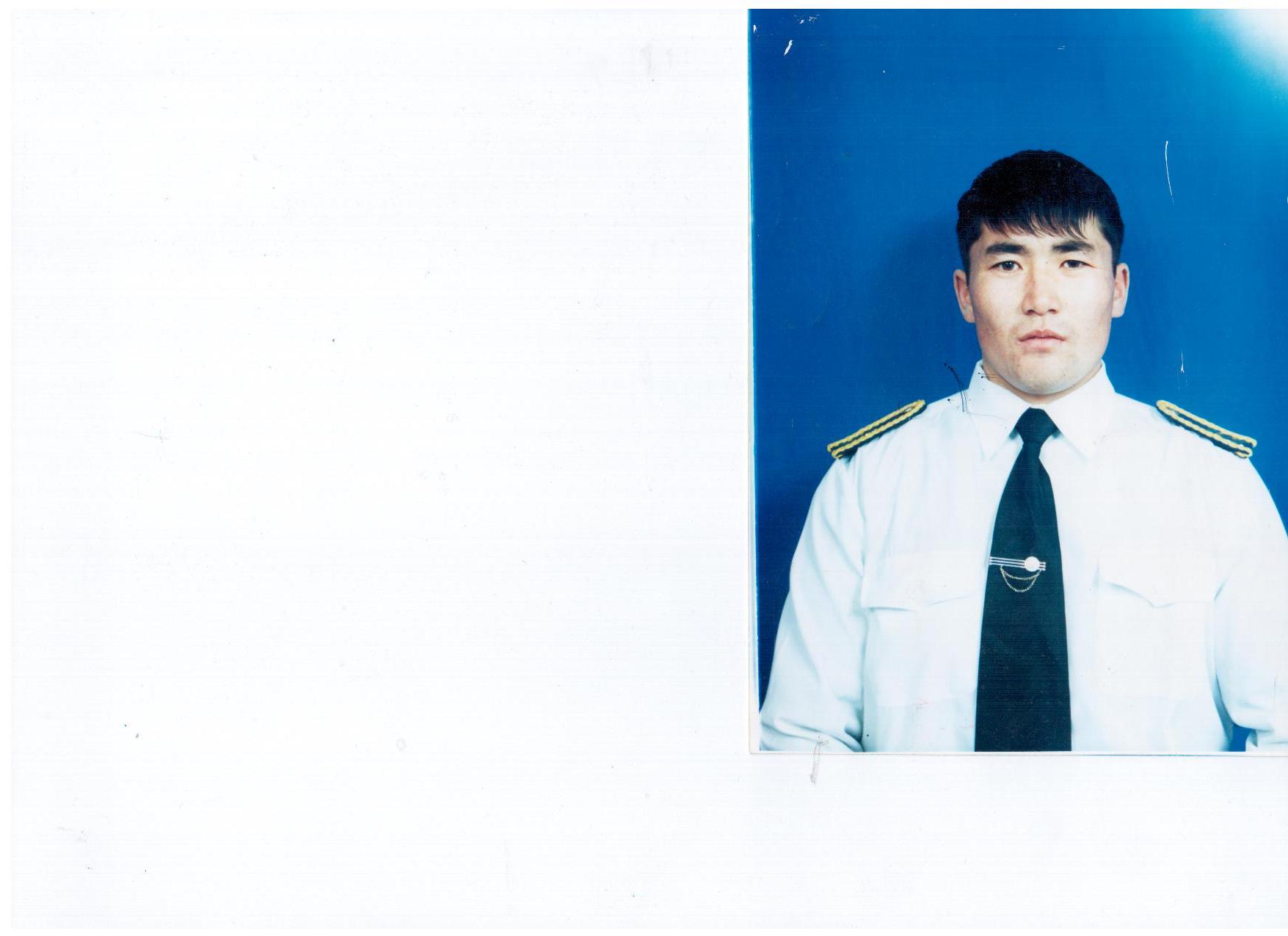 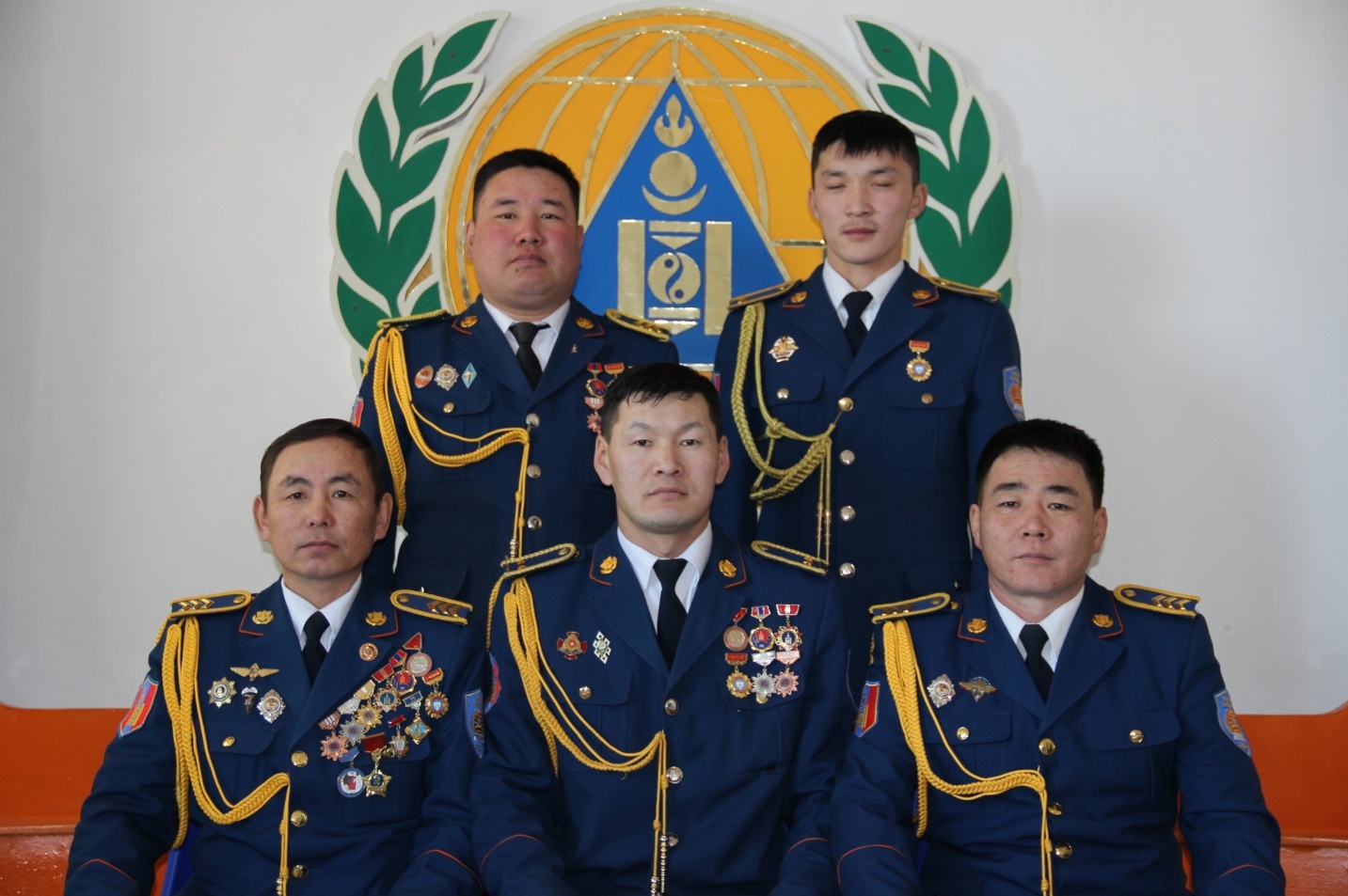                                    дээд түрүүч Ж.Алтансүх                                        дээд түрүүч Д.Мөнхтөгс            Гамшгаас хамгаалах сургалт: Õýëòñèéí ãàìøãààñ õàìãààëàõ  òºëºâëºãººíä  òóñãàñíû äàãóó гамшгаас хамгаалах êîìàíä øòàáûí ñóðãóóëèéã Äýëãýðõààí, Æàðãàëòõààí ñóìäàä, Иæ á¿ðýí ñóðãóóëèéã Áàÿí-Àäàðãà ñóìàíä тус тус анх удаа  зохион байгуулж байсан ба ОХУ-ын Чита мужид зохион байгуулагдсан сургалтанд тус газрын Гал унтраах З2 дугаар ангиас гал сөнөөгч шадар түрүүч Г.Одхүү, дээд түрүүч  Б.Гансүх, тэргүүн түрүүч Ц.Батбаатар нар оролцож байсан байна.  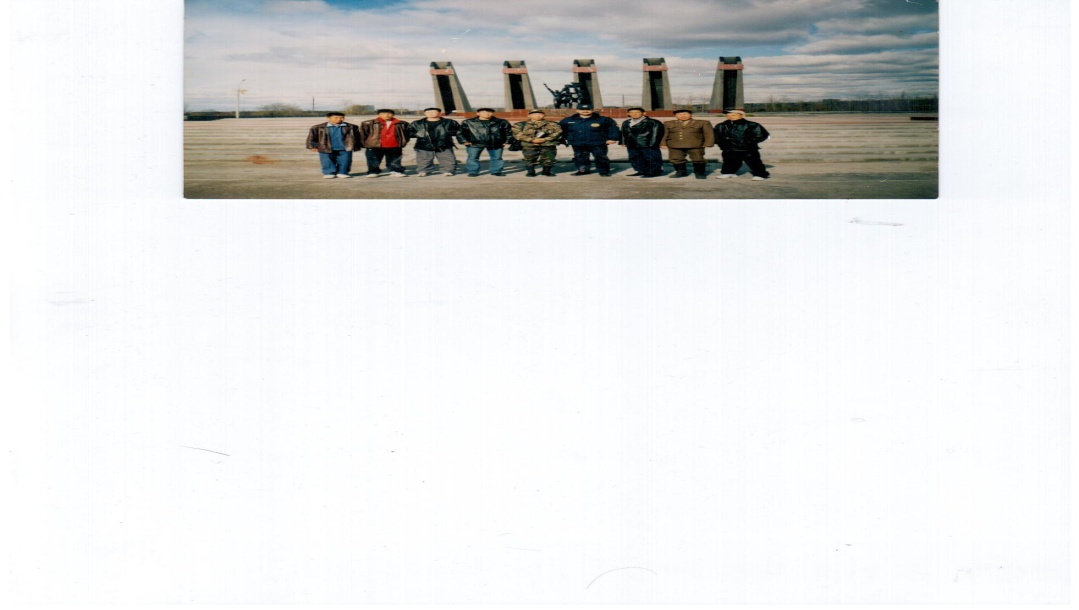 Гурав: Онцлох үйл явдал:Монгол Улсын Ерөнхийлөгчийн 2005 оны 04 дүгээр сарын 04-ны өдрийн 50 зарилгаар “Танараг өргөх ёслолын журам”  батлагдаж байсан ба журмын дагуу Ардын  Õóâüñãàëûí 84 æèëèéí îéí áàÿðаар òóñ Õýëòñèéí 68 àëáà õààã÷èéã ÎÁÀÝÁàéãóóëëàãûí òàíãàðàãыг  анх удаа ºðãүүлж байлаа. Уралдаан тэмцээн: Àéìãèéí Öýðãèéí øòàáààñ çîõèîí ÿâóóëäàã ”Öýðýã-ýðñ-2005” òýìöýýíä òóñ Õýëòñýýñ 3 áàã îðîëöож. 1-р байранд дээд түрүүч Ц.Батхүү, 3-р байранд дээд түрүүч Б.Мягмаржав, 4-р байранд дээд түрүүч Ц.Шижирболд ахлагчтай баг тамирчид òóñ òóñ ýçëýí öîì, àëò, õ¿ðýë ìåäàëиар, Ñ¿õáààòàð àéìàãò áîëñîí Ãàë óíòðààõ îëîí òºðºëòèéí á¿ñèéí àâàðãà øàëãàðóóëàõ òýìöýýíä áàéëäààíû òàðõàëòûí òºðºëä  õ¿ðýë ìåäàëü, ÎÁÅÃ-ààñ çîõèîí ÿâóóëñàí “ Àâðàã÷ -2005”  óëñûí àâàðãà øàëãàðóóëàõ  òýìöýýíä  дээд түрүүч Ц.Батхүүгээр ахлуулсан áàã òàìèð÷èä   3-ð áàéð ýçýëæ,  áàãààðàà  ºðãºìæëºë, õ¿ðýë ìåäàëü тус тус  õ¿ðòсэн байна. Òóñ õýëòýñ íü 2ÎÎ5 îíä 17Î613,Î ìÿíãàí òºãðºãний  ñàíõ¿¿æèëò авч  байжээ.